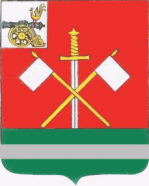 СМОЛЕНСКАЯ ОБЛАСТЬМОНАСТЫРЩИНСКИЙ РАЙОННЫЙ СОВЕТ ДЕПУТАТОВР  Е  Ш  Е  Н  И  Еот 11мая 2017 года                                                                  № 63                                                                                                                                   Об  итогах и перспективах работысельскохозяйственных предприятий, расположенных на территории муниципального образования «Монастырщинский район» Смоленской области и ходе весенних полевых работ в 2017 году.      Рассмотрев и обсудив информацию об итогах и перспективах работы сельскохозяйственных предприятий, расположенных на территории муниципального образования «Монастырщинский район» Смоленской области и ходе весенних полевых работ в 2017году  Монастырщинский районный Совет депутатов РЕШИЛ:Информацию об итогах и перспективах работы сельскохозяйственных предприятий, расположенных на территории муниципального образования «Монастырщинский район» Смоленской области и ходе весенних полевых работ в 2017 году принять к сведению (прилагается).  Настоящее решение вступает в силу с момента его подписания.Приложениек решению Монастырщинского районного Совета депутатов                                                                                                      от 11 мая 2017 года № 63                        Информация об итогах и перспективах работы сельскохозяйственных предприятий, расположенных на территории муниципального образования «Монастырщинский район» Смоленской области и ходе весенних полевых работ в 2017 годуВ Монастырщинском районе производством сельскохозяйственной продукции в 2016 году занимались 11 сельхозпредприятий, 3 крестьянских (фермерских) хозяйства и личные подсобные хозяйства граждан.Растениеводство.Весенний сев  был проведен на площади 5001 га.Уборочная площадь зерновых и зернобобовых культур с учётом озимых составляла 5305 га.Валовой сбор зерна в весе после доработки составил 8509 тонн при урожайности 16,0 ц/га,  в 2015 году было намолочено 10251 тонна;Картофеля – 1450 тонн при урожайности 159,3 ц/га, на 81,6 тонны или на 5% меньше 2015 года.Овощей – 1790 тонн при урожайности 275,4 ц/га, на 305 тонн или на 20,5% больше 2015 года.Выращиванием овощей в районе занимается  ИП Глава К(Ф)Х «Мамайко Н. С.»Под весенний сев было внесено  53220 тонн органических удобрений и 132 тонны минеральных удобрений в действующем веществе.В 2016 году было заготовлено сена 11724 тонны, сенажа 22230 тонн, силоса   13470 тонн. Озимый сев под урожай 2017 года составил 2451 га.  Хозяйствами всех категорий произведено зерна 10114,6 тонн, картофеля 6641,8 тонн, овощей 2822,4 тонны.  В 2016 году сельхозпредприятиями было приобретено  техники 15 единиц на общую сумму 8360 тыс. рублей.              ЖивотноводствоНа 1 января 2017 года во всех категориях хозяйств имелось крупного рогатого скота 7169 голов, в том числе коров 3305 голов и 1123 головы свиней.Валовой надой молока в хозяйствах всех категорий составил 14415,2 тонны.Произведено скота на убой 1236,4 тонны, что составляет105,2% к уровню предыдущего года.По сельхозпредприятиям надоено молока 10293,7 тонны, что на 164,5 тонны больше 2015 года.Среднегодовой надой молока на 1 корову по сельхозпредприятиям составил 4215 кг, что на 213 кг больше уровня 2015 года. В СПК «Раёвка – Агро» надоили на 1 фуражную корову по 5205 кг молока, ПСК «Новомихайловский» - 5097 кг, СПК «Носково-2»- 4333 кг. По району в среднем выход телят составил на 100 коров  81 голова.Финансовые показатели Сельскохозяйственными предприятиями района в 2016 году реализовано продукции и услуг на сумму 233,3 млн. рублей, что  на 34,5 млн. рублей больше уровня прошлого года. Получено чистой прибыли 37,2 млн. рублей. Наибольшая прибыль получена:ПСК «Новомихайловский» - 26051 тыс. рублейСПК « Раевка-Агро» - 5780 тыс. рублейСПК «Носково-2» - 4512 тыс. рублейУровень рентабельности сельскохозяйственного производства составил 17,7%.Средняя месячная заработная плата 1 работника составила 13242 рубля.О ходе весенних полевых работ в 2017 году.В весеннем севе будут принимать участие 11 сельхозпредприятий и 4 крестьянских (фермерских) хозяйства.Весенний сев планируется провести на площади 6818 га.В том числе по культурам: зерновые и з/б -3411 га;	рапс на семена – 220 га;                                  	кукуруза на силос – 780 га;                                            однолетние и силосные – 1261;	картофель -81 га;                                                      	овощи – 65 га;                       	травы беспокровные – 1000 га;                                            подсев многолетних трав – 1500 га.Общая площадь ярового сева будет увеличена на 159 га к доведенному заданию, а к уровню прошлого года на 1817 га.Под урожай 2017 года посеяно озимых культур на зерно – 2241 га.Общая площадь зернового клина в 2017 году составит 5562 га, что больше на 257 га уборочной площади зерновых культур 2016 года.В районе в полном объеме имеются семена зерновых культур в количестве 788 тонн, из них проверено 788 тонн. Кондиционных семян – 683 тонны или 87%.   На сегодняшний день приобретено элитных семян овса 10 тонн (суперэлита).Планируется приобрести дополнительно элитных семян овса – 35 тонн и элитных семян ячменя – 25 тонн.По состоянию на 26.04.2017 года в сельхозпредприятиях имеется дизельного топлива 40 тонн. На сегодняшний день весновспашка проведена на площади -1829 га или 60% к плану (приступили все сельхозпредприятия), боронование многолетних трав на площади 357 га.Подсеяны многолетние травы на площади 766 га.Сельхозпредприятиями планируется приобрести 761 тонну минеральных удобрений. Глава муниципального образования «Монастырщинский район» Смоленской области							В.Б. ТитовПредседатель Монастырщинского районного Совета депутатов 				П.А. Счастливый